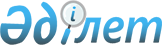 Об установлении дополнительного перечня лиц относящихся к целевым группам проживающих на территории Шиелийского района на 2015 год
					
			Утративший силу
			
			
		
					Постановление Шиелийского районного акимата Кызылординской области от 02 марта 2015 года № 448. Зарегистрировано Департаментом юстиции Кызылординской области 27 марта 2015 года № 4927. Утратило силу в связи с истечением срока применения - (письмо Шиелийского районного акимата Кызылординской области от 14 января 2016 года № 08/1-3/40)      Сноска. Утратило силу в связи с истечением срока применения - (письмо Шиелийского районного акимата Кызылординской области от 14.01.2016 № 08/1-3/40).

      В соответствии с пунктом 2 статьи 31 Закона Республики Казахстан от 23 января 2001 года № 148 "О местном государственном управлении и самоуправлении в Республике Казахстан", пунктом 2 статьи 5 Закона Республики Казахстан от 23 января 2001 года № 149 "О занятости населения", акимат района ПОСТАНОВЛЯЕТ:

       Установить дополнительный перечень лиц относящихся к целевым группам проживающих на территории Шиелийского района на 2015 год согласно приложению к данному постановлению.

       Контроль за исполнением данного постановления возложить на заместителя акима района Жагыпбарову Т.

       Настоящее постановление вводится в действие по истечении десяти календарных дней после дня первого официального опубликования.

 Дополнительный перечень лиц, относящихся к целевым группам, проживающих на территории Шиелийского района на 2015 год      1. Безработные лица, старше 50 лет.

      2. Лица из семей, где нет ни одного работающего.

      3. Лица, длительное время не работающие (более одного года).

      4. Выпусники учебных заведений технического и профессионального образования.


					© 2012. РГП на ПХВ «Институт законодательства и правовой информации Республики Казахстан» Министерства юстиции Республики Казахстан
				
      Аким района

К. Сарсенбаев
Приложение к постановлению
акимата Шиелийского района
от "02" марта 2015 года № 448